     Montoursville Presbyterian Church                          900 Elm Street, Montoursville, PA                                  August 18, 2019     9:30am                                      Morning Worship 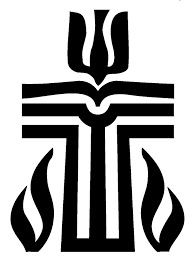 God’s People GatherPlease observe prayerful silence when the prelude begins.WELCOME AND OPENING PRAYER     PRELUDE   “In Christ Alone (My Hope Is Found)”   K. Getty, S. TownendLIGHTING OF THE CHRIST CANDLE  We Praise the Lord*CALL TO WORSHIP      (inspired by Hebrews 11-12)Leader: God has called us like Moses in the wilderness, the prophets in the hills, and the disciples in the cities.People: They shared their blessings so that we might know God’s presence here.Leader:  we are surrounded by so great a cloud of witnesses, let us also lay aside every weight and the sin that clings so closely.All: Let us run with perseverance the race that is set before us, looking to Jesus, the pioneer and perfecter of our faith.*Hymn of Praise:  467   “How Great Thou Art”THE CONFESSION OF SIN      Call to ConfessionPrayer of Confession:  (inspired by Psalm 107: 1-9, Colossians 3: 1-11, Luke 12: 13-21)(responsive)If we were self-sufficient, and had all the answers,we would not be here, all-wise God.If our achievements matched our aims and if our deeds perfectly reflected our holiest vows,we would not be so spiritually hungry, God of truth and grace.If we had cared for our neighbors with the love of Jesus Christ,and cherished our loved ones without selfishness or impatience,we would not be seeking your mercy, redeeming God.We bring to you our inept and evil ways, and rest the troublesome load of frustration, disappointment, regret and guilt in your hands. Please wash the grime and infection from our wounds, and anoint us with the salve of forgiveness.Take us gently by the chin and lift up our faces so that we can look up into the face of Christ Jesus without shame or fear. With him let us recover our authentic humanity and face all coming challenges with his quiet strength and optimism. In his name we so pray.  Amen!    (Silent Confession)Assurance of Pardon     Family of God, lift up your spirits with thanksgiving to God whose nature is always to have mercy. All who have come clean and sought forgivenessshall never need to revisit old shame again. The untarnished future is God’s and it is now offered to you with open hands. You are forgiven, all things have become new! Through Christ Jesus our Savior!O give thanks to God who is so good,whose love goes on forever!*Response of Praise:  579   “Gloria Patri”Passing the Peace     L:  The peace of the Lord Jesus Christ be with you.P:  And also with you.Hear God’s Word        CHILDREN’S LESSON       SPECIAL MUSIC    “You Raise Me Up” Carol Haney Watson & Linda Haney OlmsteadPRAYER FOR ILLUMINATION                                                 SCRIPTURE READING:  Hebrews 11:29-12:2 (pg. 1213/1834)	                                                                                                                                                                                                                Leader: This is the word of the Lord!  People: Thanks be to God!	SERMON        “Running the Race”   Rev. Carrie Stine*Hymn of Response:   (see insert)    “By Faith”     *AFFIRMATION OF FAITH   The Apostles’ Creed (p. 14)                   The Disciples Give ThanksTHE PRESENTATION OF TITHES AND OFFERINGS Offertory   “Salvation is Created” Carol Haney Watson & Linda Haney Olmstead*Doxology: 592  “Praise God, from Whom All Blessings Flow”*Prayer of DedicationMINUTE FOR MISSIONTHE SHARING OF JOYS & CONCERNS    PRAYERS OF THE PEOPLE   The Lord’s Prayer (pg. 16)                      We Go Forth To ServeANNOUNCEMENTS* Hymn of Sending:  270   “God Moves in a Mysterious Way”*CHARGE AND BENEDICTION   POSTLUDE   “You Shall Go Out With Joy!”    D. E. Wagner   *Please stand, if ableThis Week at MPCSunday, August 18th 9:30am  Worship Service (S)Punch on the PorchMonday, August 19th     (Food Pantry/Shep. of the Sts. Delivery)10:15am-Noon  Yoga (FH)Tuesday, August 20th  (bulletin announcements due)Wednesday, August 21st 9:00am-Noon  Presbytery Meeting (S) & General Commission Meeting (FH)6:30pm  Worship Committee Meeting (MCEC)Thursday, August 22nd 6:15pm-8:15pm  AA Meeting (FH)6:30pm  Sophie Smith’s Presentation (S)6:30pmTrustee Meeting (MCEC)Friday, August 23rd  Office Closed10:15am-Noon  Yoga (FH)Saturday, August 24th 10:00am-4:00pm  Building Use (FH)Sunday, August 25th 9:30am  Worship Service (S)Punch on the PorchLast Week’s Attendance: 101Pastor’s Office (570) 368-4747   presbysmith@gmail.comChurch Office: (570) 368-1595    Mon-Thur 9:00-noon  E-mail:  montourpc@gmail.com  Website: www.montourpres.orgWorship Leaders     Guest Pastor: Rev. Carrie StineGreeters: Dave & Paula ShimmelUshers: J. LeCrone, T. Frantz, T. Strein, A. Strein Liturgist: Kellie KarschnerOrganist: Debbie KellerDirector of Music Ministries: Sam McDonaldAnnouncements for the week of August 18, 2019Welcome to the Montoursville Presbyterian ChurchVisitors: Please complete a Visitor Card found in the pew rack and place it in the offering plate.  If you are looking for a church home or membership, please see the Pastor, an Usher, or call the office.To assist with your worship experience, we offer:Personal hearing devices – please see an UsherPew cushions – stored above the coat racks in the NarthexLarge print hymnals – in the NarthexHandicap/family restroom – off the far end of Fellowship HallWorship bags for children – in a basket in the NarthexNursery care for children ages up to 5 years oldStaff:  Deb Rupert, Dorothy Casella and Owen Casella
Please join the Smith family to hear about our daughter Sophie’s summer in Israel.  We’ll gather in the sanctuary on Thursday, August 22 at 6:30 pm for pictures and stories.  Light refreshments will be served.PEANUT BUTTER FOR BACKPACKSThe Missions Committee is sponsoring a peanut butter collection to support the local weekend backpack project.  Every Friday during the school year backpacks of food are sent home with students in the Montoursville Area School District that have been identified as being at risk for hunger over the weekends when they aren’t receiving meals at school.  Please help us meet this need!  Bring your contributions to church over the next three Sundays and place them on the table by the narthex.  Please note, the jars need to be 16 oz. or smaller and must be plastic.  If you missed our initial presentation and would like more information, please contact Kelly Crist or any member of the Missions Committee.  Thank you!Operation Christmas Child BoxesThe FISH Youth Group will be packing shoeboxes again this year. With back-to-school sales going on right now it’s a good time to start thinking about helping us out. Things we can use: pencils, pens, erasers, pencil sharpeners, crayons, tablets, watercolor paint sets, scissors, solar calculators, glue sticks, pencil cases (either a box or a pouch). Drop off items at the church or office. Thank you for your support!Greeters & Ushers for September 1st  Greeters – Bill & Doris MessersmithUshers – V. Shearer, G. Conrad, S. Mathias, J. MathiasUshers & Greeters for September 8th and September 15th Greeters & Ushers: (8:15)  Doc & Kay ShearerGreeters: (10:45)   Bill & Doris Messersmith Ushers:  V. Shearer, G. Conrad, S. Mathias, J. MathiasUshers & Greeters for September 22nd and September 29th Greeters & Ushers: (8:15)  George & Dorothy CasellaGreeters: (10:45)  Bob & Judy Shimp Ushers:  M. Bradley, D. Shimmel, S. Means, M. HaasLiturgists August 25th – Diane Casella                                         Prayer ListIllness, recovery and support:  Annetta Almoney, Tom Bailey,      Mary Bennett, Sandie Bradley, Joey Braunsberg, Hedi Campbell, Carmela Carr, Frank Cipra, Sue Clouser, George Coleman, Barbara Darby, Diane Damaska, Ellie English, Charlie Ferrington, Gary Finn, Janine Fisher, Bob Folmar, Terry & Peggy Fry, Barbara & Bobby George, Ryder Getchis, David Haas, Trista Hackenberg, Joanne Hartman, Sophie Heinbach, Margaret Hopper, Tom Hoy, Rob Hughes, Skip Hungerford, Peggy Keller, Rob Kline, Pat & Joe Korizno, Myra Kovalak, Marcy Kremser, Shirley Livermore, Brooke Marshall, Natalie Mathias and family, Chaz Merrill, Jim Mexdorf, David & Hester Miller, Wayne Misselbeck, Alex Moyer, Don Nibert, Owen Packard, Wayne Packard, Brantley Phillips, Joyce Pittenger, Colin Prael, Laura Sanchez, Bob Schild, Aliete Sesler, Shirley Shaner, Bob & Judy Shimp, Dave Shipton, Kendall Simms, Phillip Smith, Rick Smith, Kelly Snyder,    Judy Stanley, Dana Stettler, Newell Thompson, Cathy & Mark Traister, Sue Ulmer, Tom Ulmer, Barbara Wagner, Keith Wallace, Tom & Vee Weakland, Drew Weiser and family, Will family, Chris Williams,     Glen & Marieva Williams, Priscilla Wirt, Bobbi Wirth.Grief:  Family and friends of Eva Moser.  (Mary Ann Merrill’s aunt)Joys: Sophia Heinbach had a successful surgery. Carol and John Wagner’s 51st wedding anniversary. Thanks from Skip Hungerford and Bob Schild for prayers, cards, flowers, calls and concerns. Military:  Duane (DJ) Burleigh, Ryan Burns, Joe Cardone,  Maj. Brady Cillo, Jessie Confer, Capt. Calvin Farrell, Maj. Laurie Fontaine, Caleb Frantz, Julia Glosek, Dani Kline, Sgt. J. Patrick Lawracy, Sgt. Eric Littlefield, Jeremy Loveland, David McCollin, Marissa Patterson, Paul Wenner, Jason Yurek, All military families       Others:  Nthemba Church (Sister church in Africa), Ministries of MPC, Peace in the World, Camp Krislund, Victims of flooding from hurricanes, Families of Flight 800. Families and friends of those killed in the weekend’s shootings; healing for the wounded.